Masarykova základní škola Morašiceokres SvitavyVzdělávací oblast:  Přírodopis – Biologie člověkaNázev:   Oběhová soustava – pracovní listAutor:  Mgr. Hana HeroldováDatum:                                                    třída: 8.třídastručná anotace: pracovní list, který slouží k opakování orgánových soustav při skupinovém vyučování. metodika:žáci si formou pracovního listu zopakují základní informace o oběhové soustavě, je vhodný pro skupinové vyučování při opakování orgánových soustav Výukový materiál zpracovaný v rámci projektu Individualizace a inovace výuky v rámci OP Vzdělávání pro konkurenceschopnost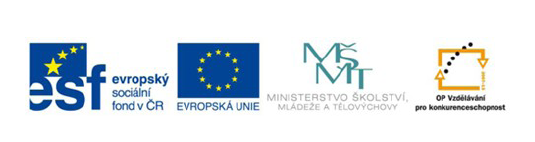 Pracovní list  - opakování  -  oběhová soustavaV tabulce najděte 8 termínů související s oběhovou soustavou a dané termíny vysvětlete:----------------------------------------------------------------------------------------------------------------------------------------------------------------------------------------------------------------------------------------------------------------------------------------------------------------------------------------------------------------------------------------------------------------------------------------------------------------------------------------------------------------Sestavte z daných pojmů malý a velký krevní oběh/ označ průtok toku krve čísly/plicní tepna                          aorta                             plicní žílylevá síň	pravá komora              plícepravá síň                               levá komora                 horní dutá žílatrojcípá chlopeň                    dvoucípá chlopeň        dolní dutá žíla     3. Doplň, jaký projev srdeční činnosti zjišťujeme pomocí přístroje:fonendoskop……………………………………………………………….tonometr……………………………………………………………………elektrokardiograf………………………………………………………….4.   Popiš jednotlivé části srdce  :                1.  …………………………………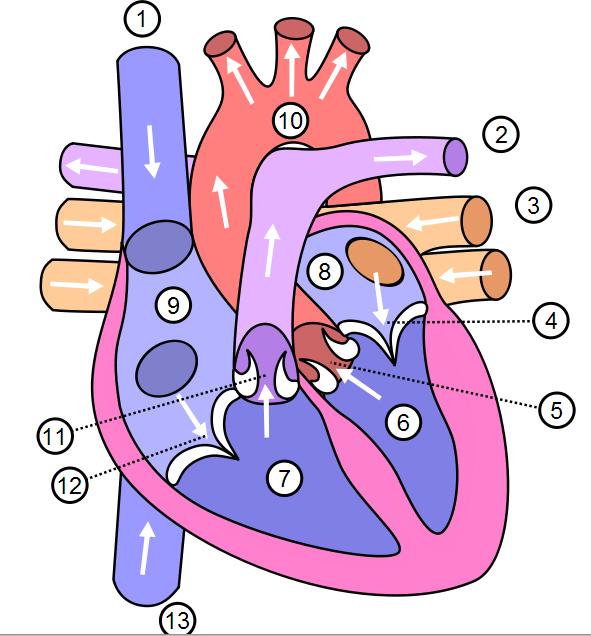          2.  …………………………………         3.  …………………………………          4.  …………………………………         5.  …………………………………         6.  …………………………………         7.  …………………………………         8.  …………………………………         9.  …………………………………         10…………………………………         11…………………………………         12…………………………………         13…………………………………5. Popiš funkce jednotlivých složek krve: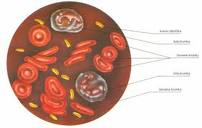 6. Doplň k číselným údajům termíny z oběhové soustavy:   120/ 80 ………………………………………………………    v 1mm3 je 200 – 300 tisíc …………………………………    5 litrů ………………………………………………………    4…………………………………………………………….   300 gramů…………………………………………………7. Přiřazuj:    Krkavice                             systola    Aorta                                   leukémie    Stah                                     hrdelní tepna    leukocyty                            71x   rakovina krve                        srdečnice   tep                                         bílé krvinky                                          8. Vysvětli danou tabulku:	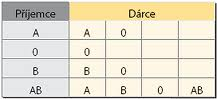 9.  Doplň daný text:     Srdce je dutý sval uložený v ………………… Je rozděleno na dvě ………    a dvě …………..     Srdeční  ………. umožňují  průchod krve jedním………..    Srdce vyživují a zásobují kyslíkem ……… tepny, které vystupují z ……….   Hemoglobin je ……. krevní  ……a je obsaženo v ……………..   …………..   Mezi krevní cévy patří ………a   ……….a  ……………….  Tepny vedou krev ……….a  žíly odvádějí krev……………….zdroje:http://gymtri.trinec.org      http://latinsky.estranky.cz       http://transplantace.euMgr. Vaněčková, Iva, RNDr.Skýbová,Jana,Mgr.Markvartová,Drahuše,  Mgr.Hejda Tomáš. Přírodopis 8, učebnice pro základní školy a víceletá gymnázia, Nakladatelství Fraus , Plzeň 2006Pracovní list  - opakování  -  oběhová soustavaV tabulce najděte 8 termínů související s oběhovou soustavou a dané termíny vysvětlete:      žíla       srdce      cévy      krev      tepny      aorta      stahžíla – céva, která přivádí do srdce neokysličenou krevsrdce – orgán oběhové soustavycévy – rozvádějí krev po tělekrev-  neprůhledná červená tekutina aorta – nejmohutnější tepna v tělestah – srdečního svalu = systolaSestavte z daných pojmů malý a velký krevní oběh/ označ průtok toku krve čísly/plicní tepna                          aorta                             plicní žílylevá síň	pravá komora              plícepravá síň                               levá komora                 horní dutá žílatrojcípá chlopeň                    dvoucípá chlopeň        dolní dutá žíla     3. Doplň jaký projev srdeční  činnosti zjišťujeme pomocí přístroje:Fonendoskop   - sledují se srdeční ozvyTonometr  = tlakoměr – měří se tlak krveElektrokardiograf =EKG –měří se elektrická aktivita srdce  4.   Popiš jednotlivé části srdce  :                1.  horní dutá žíla         2.  plicnice         3.  plicní žíly         4.  dvojcípá chlopeň         5.  poloměsíčité chlopně         6.  levá komora         7.  pravá komora         8.  levá síň         9.  pravá síň         10.aorta         11. poloměsíčité chlopně         12. trojcípá chlopeň         13.dolní dutá žíla5. Popiš funkce jednotlivých složek krve:      bílé krvinky – obranyschopnost organismu         červené krvinky – přenos plynů       krevní destičky – srážlivost krve      krevní plazma 6. Doplň k číselným údajům termíny z oběhové soustavy:   120/ 80 ……tlak krve v cévách     v 1mm3 je 200 – 300 tisíc ……krevních destiček    5 litrů …krve v těle člověka	    4……části srdce   300 gramů…hmotnost srdce7 Přiřazuj :    Krkavice                             systola    Aorta                                   leukémie    Stah                                     hrdelní tepna    leukocyty                            71x   rakovina krve                        srdečnice   tep                                         bílé krvinky                                          8. Vysvětli danou tabulku:	máme 4 typy krevních skupinO – univerzální dárceAB – univerzální příjemce9.  Doplň daný text:     Srdce je dutý sval uložený v osrdečníku  Je rozděleno na dvě síně    a dvě komory.    Srdeční chlopně umožňují průchod krve jedním směrem.    Srdce vyživují a zásobují kyslíkem věnčité tepny, které vystupují ze   začátku aorty.   Hemoglobin je červené krevní barvivo a je obsaženo v červených krvinkách.   Mezi krevní cévy patří tepny, žíly a vlásečnice.  Tepny vedou krev do celého těla a žíly odvádějí krev zpět do srdce.rtžílaksrdceamuréslkrevttepnyaaortahrtžílaksrdceamuréslkrevttepnyaaortah